Spelletjes en kletsen – vrijdag 27 mei 20.00 – 22.00 uur
Ben jij tussen 12 en 24 jaar, heb je een vorm van autisme, of een vermoeden van? Kom dan naar jongerensoos Soosjaal!Deze keer gaan we allerlei spellen doen: bordspellen bijvoorbeeld of Weervolven en ondertussen kletsen weer gezellig met elkaar bij, altijd leuk. 
Je hoeft niets te betalen. Zin om te komen? Het is bij De Plint: Jozef Israëlslaan 20 in Woerden. De soos bereik je via de zijingang aan de Adriaan van Ostadestraat.
Aanmelden uiterlijk woensdag 25 mei via de whatsappgroep of per mail: soosjaal@autismewoerden.nl. 
Bellen met 06-52696029 (Winny) mag ook. Graag tot dan.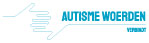 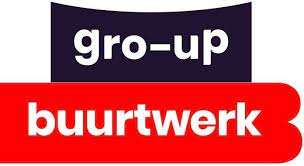 